ПОРОШОК ДЛЯ ЧИСТКИ ДЫМОХОДОВ PROPFEU POUDRE DE RAMONAGEФУНКЦИОНАЛЬНОСТЬКаталитический порошок для чистки дымоходов, который делает невозгораемыми отложившиеся в них смолы. Именно они вызывают большинство пожаров в дымоходах.Используется для химической очистки дымоходов перед механической чисткой для улучшения её эффективности и поддержания должного состояния на протяжении всего сезона использования такого типа отопления.Увеличивает тепловой КПД и уменьшает риски возгорания в дымоходах.Подходит для угольных печей, дровяных или мазутных, для каминов с открытым огнем или же с защитным стеклом, для всех отопительных котлов за исключением жидкотопливных и газовых.Предназначается для всех типов дымоходов.Этикетки и АккредитацииФирма GEB поддерживает A.F.P.M.R. (Французская Ассоциация Производителей Средств и Инструмента для читки Дымоходов).Ассоциация выпустила следующую хартию:Чистка дымоходов заключается в очистке внутренней поверхности дымоходов с целью удаления смол и отложений, а также обеспечения свободного прохождения продуктов сгорания на протяжении всей его длины.Если механическая чистка позволяет проверить свободу циркуляции в дымоходе, она не способна обеспечить полное уничтожение отложений, смол и налетов.Научные исследования, проведенные официальной организацией C.S.T.B. (Научно-технический центр строительной промышленности) показали, что сочетание химической и механической чистки дымоходов обеспечивает для пользователя оптимальную свободу циркуляции и очистку дымохода.Механическая чистка является обязательной согласно действующим законодательным положениям.A.F.P.M.R. рекомендует вам точно следовать указаниям на упаковке, максимально устраняя, таким образом, риски возгорания в дымоходах и гарантируя экономию, безопасность и комфорт.Технические характеристикиИспользованиеПодготовкаРазжечь пламя или же выполнить операцию по окончании периода горения.Инструкция по применению Насыпать на затухающее пламя с хорошими углями рекомендованное количество мерок. Этот огонь позволит обеспечить нагрев дымохода, размягчение смол и их удалению.Оставить открытой задвижку.Порошок испарится и отложится в виде беловатой пленки в дымоходе.Каталитическая реакция преобразует смолы и сделает их негорючими. Она будет продолжаться примерно 15 дней.Значительная часть смол упадет в топку или же будет унесена тягой.Если необходимо, провести механическую чистку согласно действующим законодательным положениям.Потребление 900 г средства соответствуют примерно 30 меркам.Меры предосторожностиПаспорт безопасности доступен в интернете на сайте www.quickfds.com или на http://www.geb.fr/fiches.phpСоветВыполнить химическую чистку за несколько дней до механической чистки, чтобы улучшить её эффективность.ХранениеХранить при температуре между +5°С и +40°С.Срок годности на упаковке указан для продукта в невскрытой заводской упаковке, хранящегося при температуре 20 ° C в нормальных условиях влажности. Срок годности составляет 5 лет.ПримечанияЕжегодная механическая чистки является требованием некоторых страховых компаний и / или некоторых префектурных или муниципальных нормативных актов. Внимание: химическая чистка не может ни в коем случае не заменяет механическую чистку, так как только она может проверить свободу прохода в дымоходе.Информация, представленная в данном кратком техническом описании, заслуживает доверия и является результатом испытаний, произведенных в нашей лаборатории. Учитывая количество материалов, различия в качестве и разнообразие методов работы, мы рекомендуем пользователям проводить испытания перед применением в реальных условиях эксплуатации.Этот документ может быть изменен в соответствии с развитием продукта и состоянием наших знаний без предварительного уведомления, и поэтому рекомендуется проверить перед использованием на сайте http://www.geb.fr/fiches.php , что вы располагаете последней версией.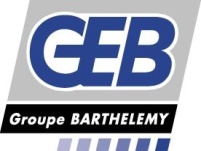 E-Labo-044Лист Технических ХарактеристикВыпущено: 29/05/2017Изм : 16Аннулирует и замещает предыдущие редакцииВыпущено: 29/05/2017Изм : 16Аннулирует и замещает предыдущие редакцииСпецификацииХарактеристикиЦветБелыйВидМелкодисперсный порошокОгарок< 10 % при 900°СПродолжительность действияАктивно на протяжении 15 дней после сжиганияПрименениеМногофункциональный, используется для следующих видов топлива: дерево, уголь и мазут (кроме котлов с впрыском жидкого топлива).Инертный для чугуна и нержавеющей стали, подходит для обсадных дымоходов.Химическая чисткаОбслуживаниеЗакрытая топкаТри мерки на протяжении 4 последовательных разжиганий огняТри мерки каждые 8-10 разжиганий огняОткрытая топкаПять мерок на протяжении 4 последовательных разжиганий огняПять мерок каждые 8-10 разжиганий огня